С 6 по 9 декабря  в целях формирования  у  обучающихся  антикоррупционного  мировоззрения  и в рамках проведения мероприятий  «Неделя антикоррупционных инициатив»  классные руководители провели классные часы и внеклассные мероприятия с использованием ИКТ.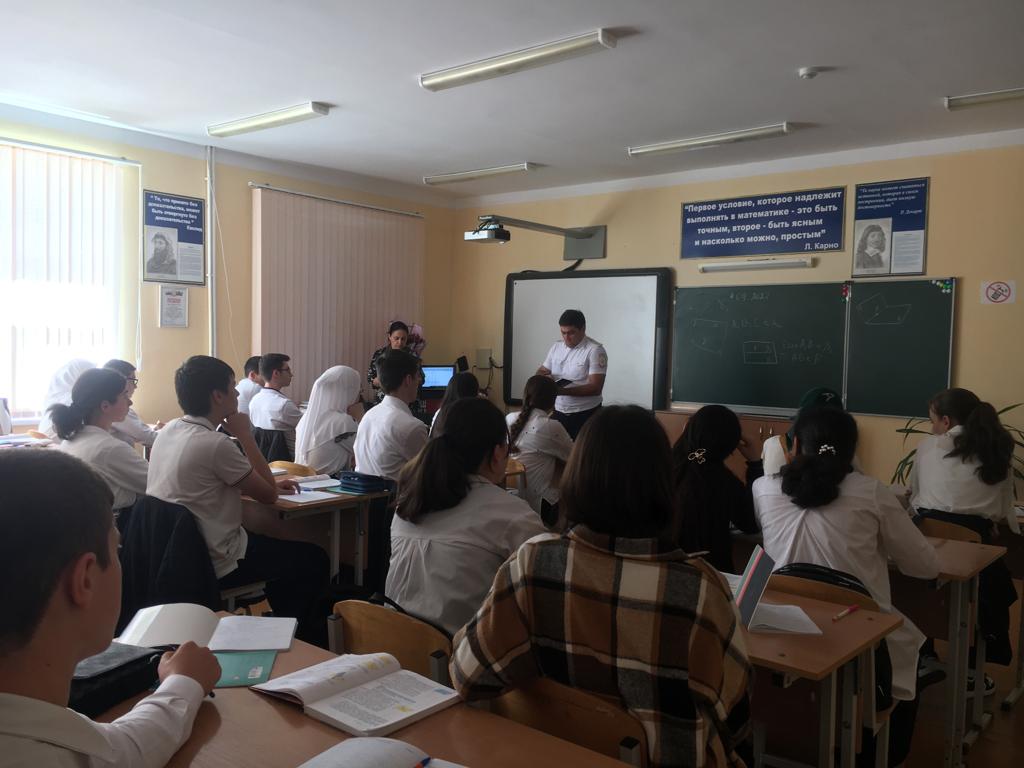 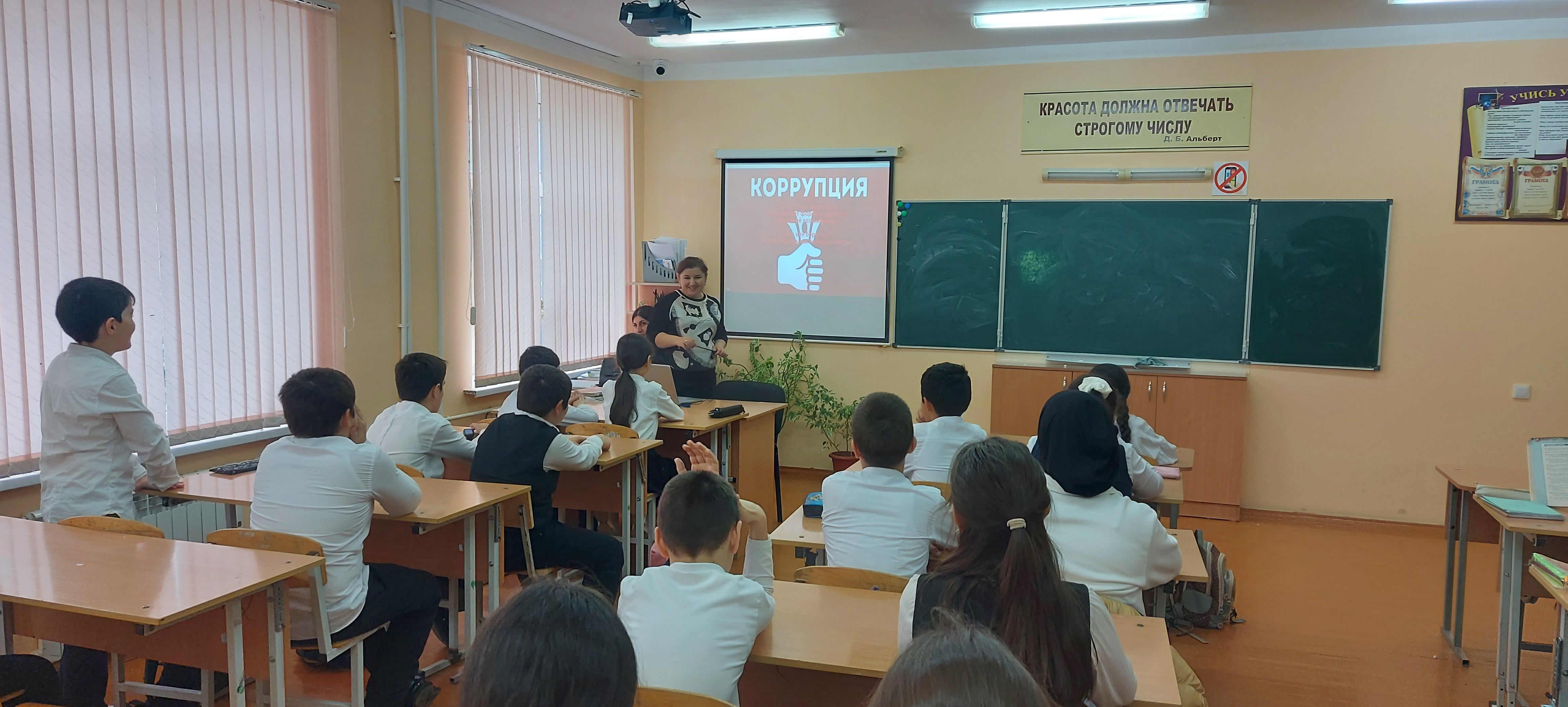 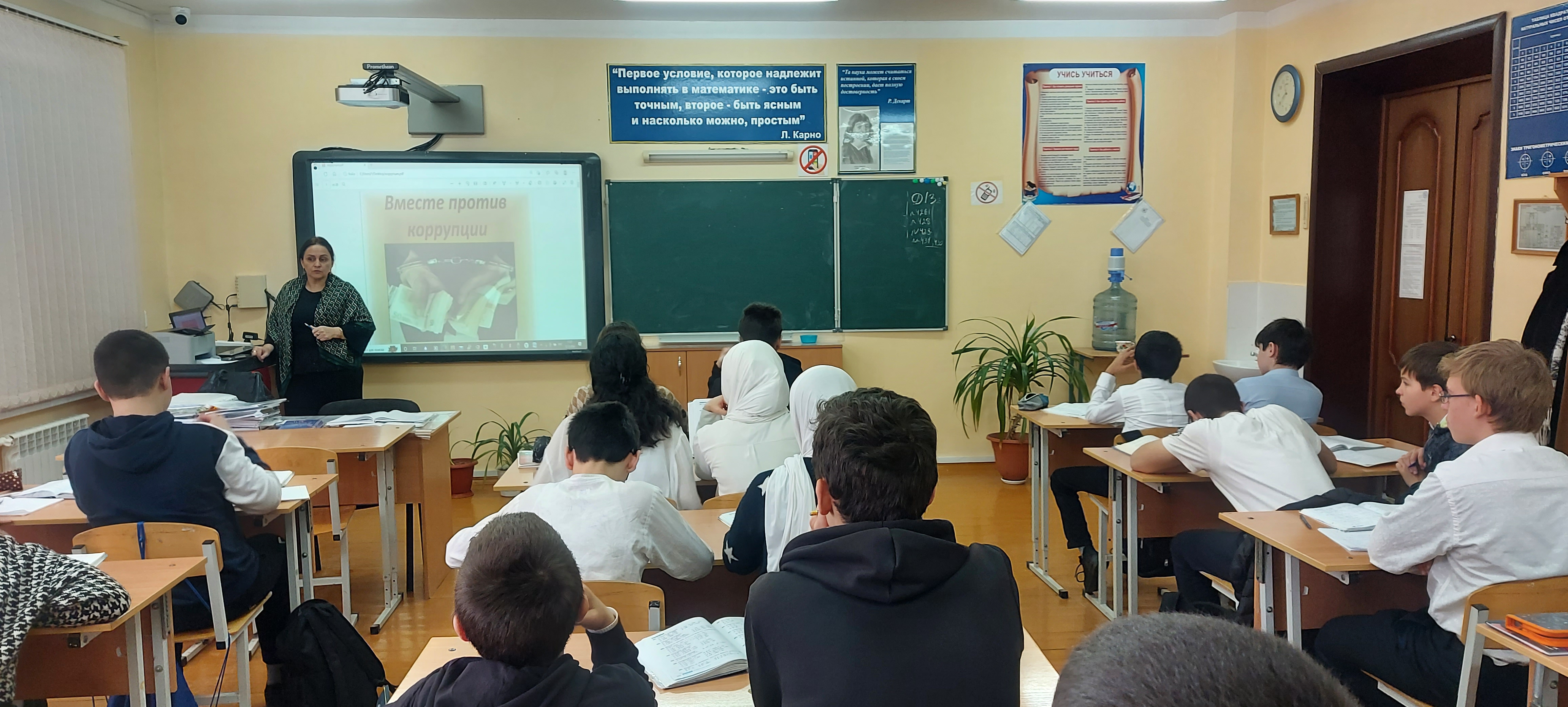 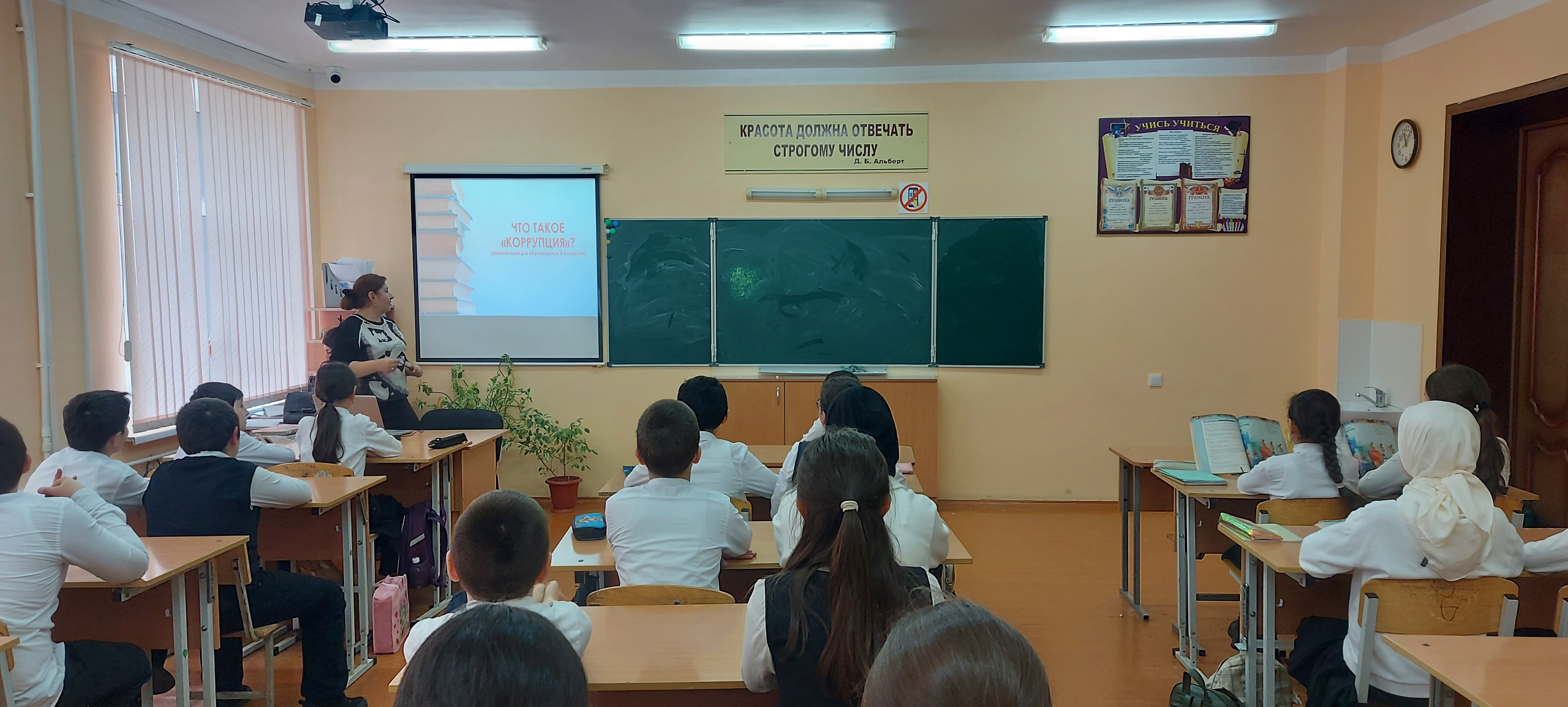 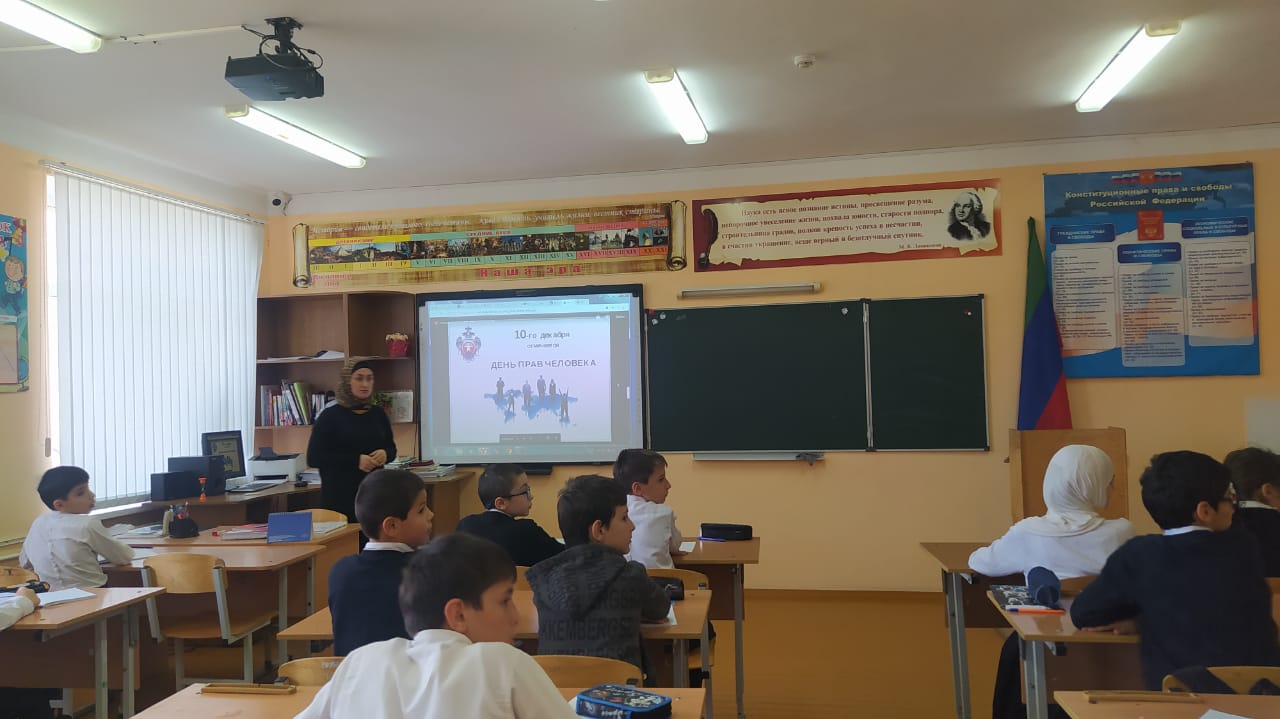 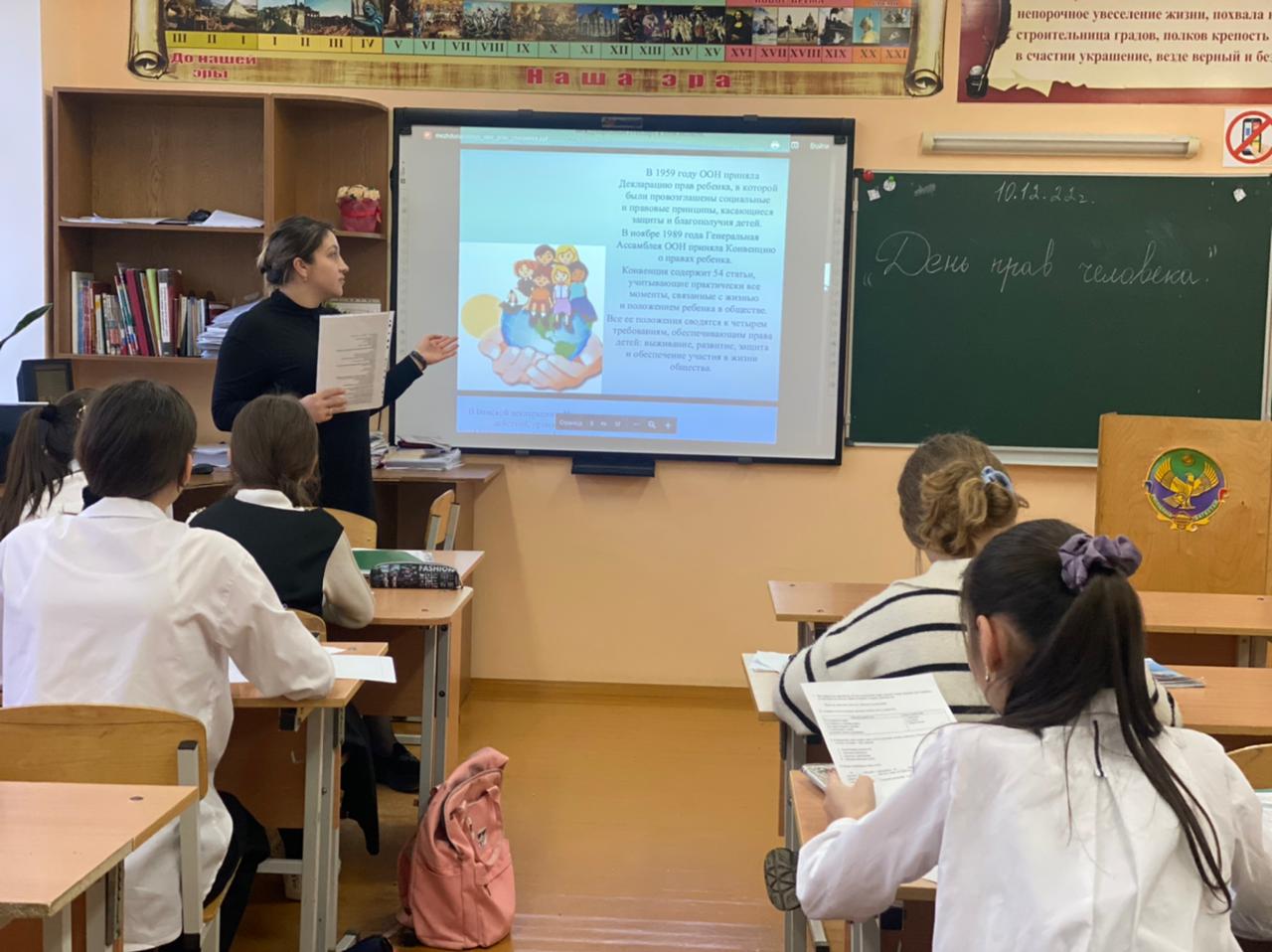 